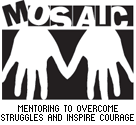 I. Personal Information                                           	Full Name:                                                          Class Year (i.e. Junior, Senior, etc.):                              Students ID #: ___________________Major____________________________                                   Expected Graduation Date_______________ Date of Birth:                              		Race/ Ethnicity: Did you fill out your 2013-2014 FAFSA and do you qualify for loans or grants?Current Address: _													Current Phone #: (     )			 Other Phone # (Cell Phone): (         )		  		____________Email Address: _													Year graduated from High School: 			 Name of High School _____________________________MOSAIC requires all mentors to be fingerprinted and undergo a background check. Have you ever been convicted of any criminal offenses by a civilian court or by military authorities?  Have you ever been on probation?  If yes, please explain in detail: II. Program InformationMOSAIC is a leadership opportunity that combines a course and an internship for a truly comprehensive service-learning experience.All students are required to enroll in a 3 unit upper-division Sociology Course (SOC 420CSL). All students considered to be MOSAIC Mentors must enroll in this course. If you cannot fit the class into your schedule you are not eligible for the internship position.  MOSAIC’s mission is to give university students the opportunity to mentor youth at-risk of academic failure, joining gangs, abusing drugs, etc. while gaining valuable work experience in the field of education, social work, counseling, law enforcement and probation. We train and support university students to serve as part-time MOSAIC Mentors, working in small groups with youth to build the self-efficacy that is crucial to academic and life success.  Please answer all of the questions below and be as descriptive as possible:1. Mentoring to Overcome Struggles and Inspire Courage (MOSAIC) is a mentoring movement in California State University Northridge (CSUN) that is training the next generation of violence-prevention professionals and community leaders. MOSAIC’s primary mission is to mentor at-risk youth. MOSAIC Mentors learn how to engage and meet the needs of  “unprotected” youth—marginalized court-involved youth who are often caught up in the gang lifestyle, drugs, and tagging. The MOSAIC program is committed to extending the resources of the university to youth that are commonly excluded from mentoring programs because of negative labels, acting out behaviors, and “tough guise” attitude. These unprotected youth are viewed as little more than statistics to dominant society and are characterized by rates of dropping out, incarceration, teenage parenthood, joining gangs, or death. The majority of these youth are failing in school or trying to make it through last chance alternative/continuation high schools. Many are coping with family stress and domestic violence at home and in their personal relationships.Our program is much more intensive than most part-time internships. Explain why you want to be a mentor and what experiences you’ve had that will make you able to successfully engage these youth:2.  In a typical busy MOSAIC week, mentors participate in a 3 hour class session with instructors; work 2-3 days a week (for a total of 6-10 hours per week) off-campus mentoring and tutoring youth at one of our MOSAIC partnership sites; have team meetings for reflection and activity planning; and write detailed reflections of their youths’ progress.  How can you assure us that you will be committed to MOSAIC while balancing your other school and personal responsibilities?3.  As a MOSAIC mentor you will be working in a diverse team with other university students.  You will also be interacting with families of MOSAIC youth, teachers, administrators, police officers, and community workers at local community-based organizations. Many of these people will have different points of view and may come from a different cultural and educational background than your own. What experiences or skills do you possess that prepare you to work effectively within diverse settings? Be as descriptive as possible.4.  MOSAIC has a research component that measures the impact on the youth we serve; therefore it is necessary that mentors continuously collect needed data.  This will include weekly paperwork!  You will be required to write weekly reflection notes on your youth’s progress.  In addition, you will collect report cards, administer surveys, keep attendance, and design and implement unique activities. Please describe any experience you’ve had turning in weekly paperwork that includes detailed analysis and reflection: III.        Previous EmploymentPlease address any additional questions, comments, or concerns below:Company/Organizationand TitleDates of ServiceName of SupervisorTelephone Number